Apelo Católico 2024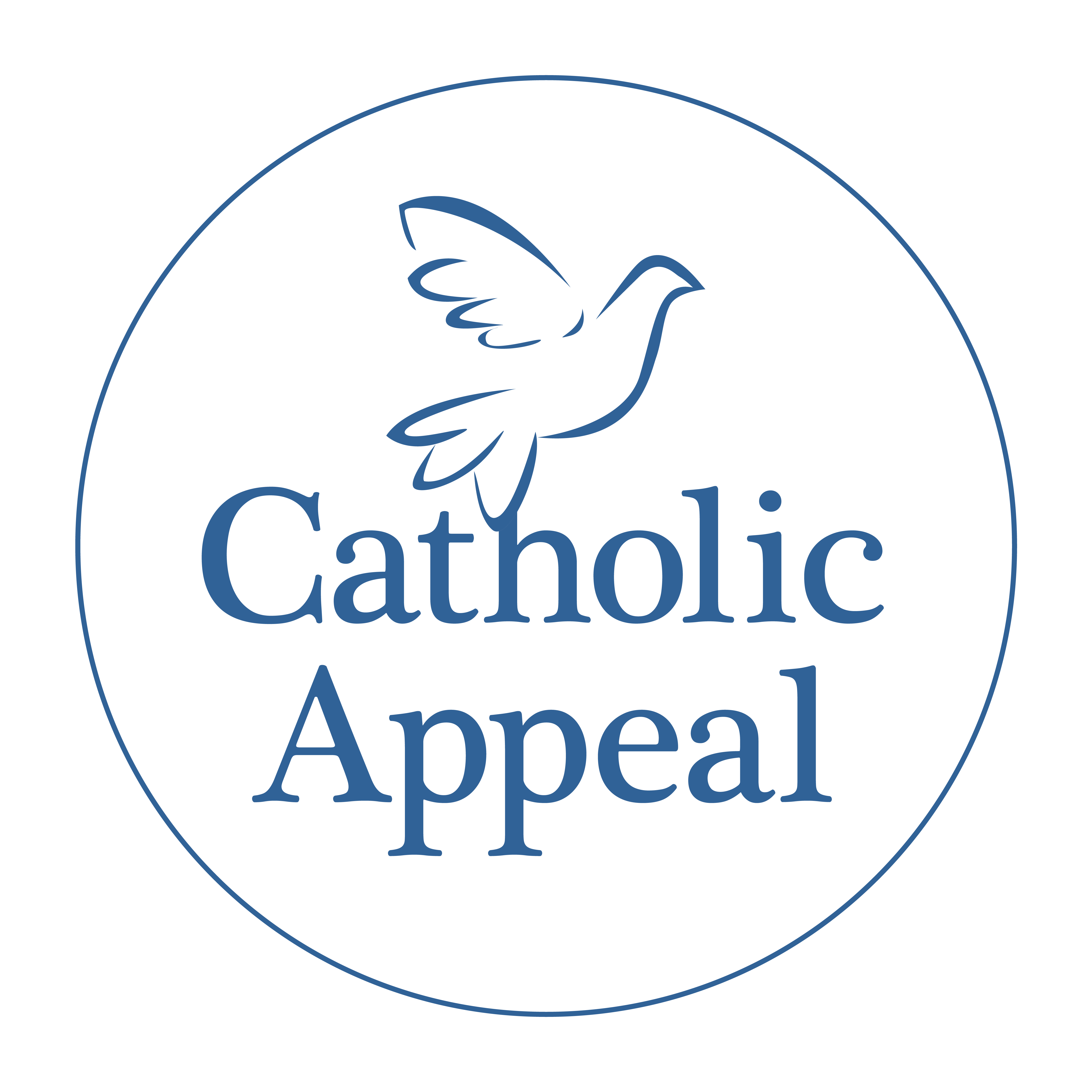 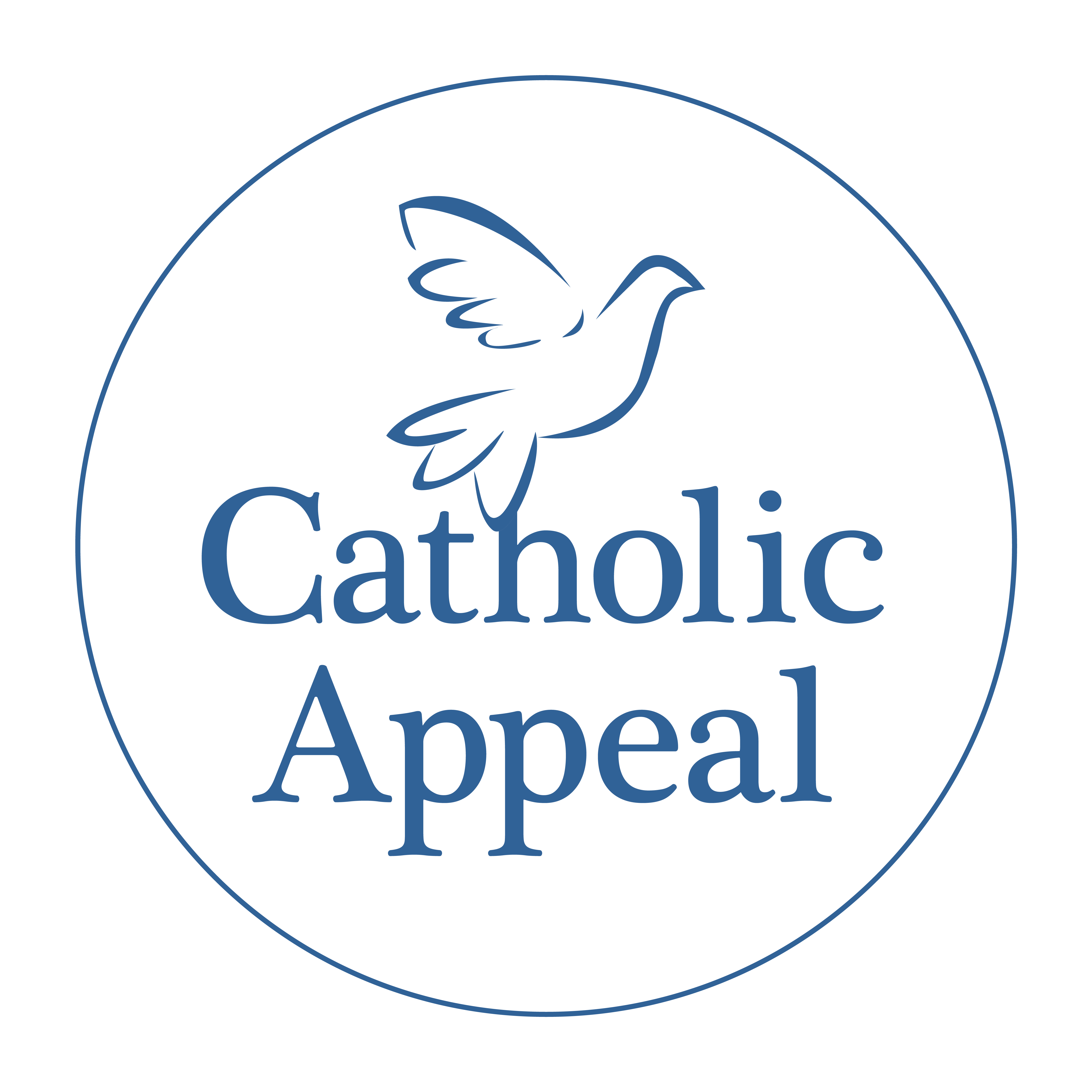 Modelo de Discurso da TestemunhaPor favor, dedique alguns minutos para revisar todo este roteiro, adicionar suas próprias palavras e praticar seu discurso. Ao revisar este conteúdo, lembre-se de: Usar linguagem e tom que sejam adequados para sua paróquia. Seu testemunho deve ser como uma conversa com um amigo, e não uma ordem.Por favor, compartilhe seu roteiro com seu pastor. Sua mensagem deve estar de acordo com a dele. É também uma ótima oportunidade para revisar juntos quais ministérios paroquiais são financiados pelo Apelo e quais deles vocês gostariam de destacar. Antes de imprimir, aumente o tamanho da fonte para uma leitura mais fácil durante a Missa.Introdução: Por favor, apresente-se e informe qual é sua ligação à paróquia.Bom dia / Boa tarde / Boa noite: Obrigado por conceder alguns minutos para eu conversar com vocês sobre a importância de apoiar o Apelo Católico anual.Quem: EXEMPLO Para aqueles que não me conhecem, meu nome é ________________ e faço parte dessa paróquia ___________________ há _____ anos. Meu esposo, XXX, e eu moramos aqui na CIDADE e temos XXX filhos que frequentam a NOME DA ESCOLA, educação religiosa, são coroinhas... Para mim, esta paróquia é uma extensão da nossa família e uma colaboradora inestimável na educação e crescimento dos nossos filhos. Por que: Não é segredo que a [PARÓQUIA] está sempre pronta a ajudar quando alguém pede ajuda. Hoje, gostaria de compartilhar alguns aspectos sobre a importância de apoiar o Apelo Católico do Cardinal Seán. Existem inúmeras razões extraordinárias e importantes para prestar suporte ao Apelo — meu desafio agora é explicar estas razões e incentivar vocês a fazerem sua doação sem tomar muito tempo. Prometo ser o mais breve possível! O que: O Apelo Católico é uma campanha anual que angaria fundos para prestar suporte a todas as nossas paróquias, escolas católicas e os incontáveis ministérios que servem os que precisam de ajuda em todas as 144 comunidades em nossa Arquidiocese de Boston. Seu propósito é sustentar, fortalecer e expandir a missão da nossa Igreja.Como: O Apelo faz isso de duas maneiras principais.Ele ajuda paróquias como [NOME DA PARÓQUIA], oferecendo importantes recursos e conhecimento especializado a [PASTORES/PASTORES ASSISTANTES] para que ele(s) possa(m) continuar trabalhando em seus respectivos ministérios. Ele é bastante diferente do ofertório semanal. Nossa coleta do ofertório é para nossa paróquia o que nosso salário é para a nossa família. Com esses fundos, nós pagamos pelas despesas da paróquia: contas como utilidades mensais, seguros, salários de funcionários etc.O Apelo Católico paga pelo trabalho dos Ministérios Centrais da nossa Arquidiocese que são dirigidos pelo Cardinal Seán. Esses ministérios fornecem suporte imensurável a paróquias como a nossa em áreas variadas desde treinamentos até proficiência financeira a consultantes imobiliários & de engenharia e serviços de seguros & gerenciamento de riscos para treinamento evangelístico, e oportunidades para ministérios jovens, envolvendo todas as culturas representadas em nossa região. [Se o tempo permitir, forneça um EXEMPLO REAL de como o Apelo presta suporte financeiro à [PARÓQUIA].]O Apelo Católico também presta suporte financeiro a ministérios essenciais que servem milhares de indivíduos por toda a Arquidiocese, católicos e não-católicos igualmente, os quais precisam de apoio e cuidado. A Igreja Católica de Boston tem fornecido assistência pastoral e de caridade há 216 anos.  A despeito de grandes mudanças nas famílias, comunidades e no nosso mundo, a Igreja continua levando a mensagem de esperança de Cristo a todos aqueles que buscam luz e amor.Doações ao Apelo Católico representam nossa participação como católicos dentro da Igreja maior, cuidando uns dos outros como Cristo pediu que façamos. Este ano, estamos realmente esperando que haja 100% de participação – doação alguma é pequena demais, toda doação faz uma grande diferença. Como gostamos de afirmar, participação extraordinária resulta em um impacto extraordinário.**Vídeo: Gostaria de dedicar um momento para mostrar o vídeo do Apelo Católico deste ano. Ele destaca as maneiras nas quais o Apelo energiza nossas paróquias e presta suporte financeiro aos nossos programas, tais como o ministério de Capelania Hospitalar e o Departamento de Vocações. APRESENTE O VÍDEO.**Sem Vídeo: Eu o incentivo fortemente a visitar o website da nossa paróquia para assistir o vídeo do Apelo Católico deste ano. Nele, você observará as muitas maneiras nas quais o Apelo energiza nossas paróquias e presta suporte financeiro aos nossos programas, tais como o ministério de Capelania Hospitalar e o Departamento de Vocações.Sei que muitos de vocês fazem doações a causas variadas ao longo do ano — as quais são todas importantes e necessárias. Sei que pode ser difícil fazer várias doações. Mas ao assistir o noticiário e refletir sobre o futuro, entendo por que o Cardinal Seán espera uma participação total este ano. Nosso suporte ao Apelo Católico é uma dádiva ao futuro — futuro das nossas comunidades, nossa Igreja e nossa Fé.Eu termino com as palavras que ouvimos toda semana ao nos despedir da Missa: “Prossiga amando e servindo ao Senhor.” Hoje, que essas palavras sejam traduzidas a um compromisso para dar continuidade ao compromisso de generosidade da nossa paróquia através de uma doação ao Apelo Católico.Em nome do Cardinal Seán e [PASTOR], obrigado por seu tempo e atenção. Que Deus abençoe esta paróquia e cada um de vocês.Ênfase:O Apelo Católico sustenta, fortalece e amplia a missão da nossa Igreja.Participação extraordinária resulta em um impacto extraordinário.